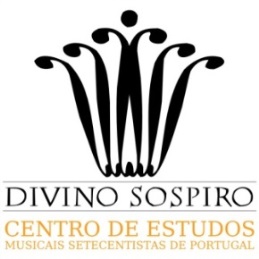 Call for PapersINTERNATIONAL CONFERENCE“PADRON MIO COLENDISSIMO…”:LETTERS ABOUT MUSIC AND STAGE IN THE 18TH CENTURYQueluz National Palace, Portugal (June 29th -July 1st, 2018)Organizer: Divino Sospiro - Centro de Estudos Musicais Setecentistas de Portugal (CEMSP)Scientific Board: Maria Ida Biggi, Francesco Cotticelli, Cristina Fernandes, Paologiovanni Maione, Giuseppina Raggi, Iskrena Yordanova Keynote-speakers:Alberto Beniscelli and Raffaele Mellace (Università degli studi Genova, Italy) DS-CEMSP is organizing from June29th through July 1st 2018 an International Conference at the National Palace of Queluz (Portugal), dedicated to correspondence about music and stage during the 18th century.  The conference aims to further a multidisciplinary dialogue about the important role which epistolary exchanges play in the reconstruction of theatrical contexts all over Europe in the early modern age. Archival sources, private letters, official documents are not only rich in precious data and information, but can also provide elements for new research perspectives, both related to their methodological implications and to the interpretation of music and theatre and its current revival. Correspondence often bears witness to the reconstruction of performers’ careers and theatrical venues, to the transfers of professionals and repertoires, to the questions about historical performance practices, as well as social themes and production issues. Scholars and researchers from various scientific areas are invited to submit their individual proposals with the maximum length of 20 minutes per paper. Session proposals will be also accepted: a maximum of three or four papers will be taken into consideration, and the session should not exceed 1h30.  Official languages of the conference are Portuguese, Italian, English and Spanish.Abstracts in Word format (.doc), should not exceed 300 words. Please enclose in the same file brief curriculum vitae of 150 words max., providing your name and surname, postal address, e-mail and telephone number, as well as you institutional affiliation. Deadline for sending abstracts is March 30th 2018. E-mail: cemsp@sapo.pt    Web: http://cemsp.blogspot.pt/The scientific board will examine all abstracts by April 15th 2018, and contributors will be informed immediately thereafter. 